Лаборатория межпредметных технологий в действии    Ресурсы Лаборатории межпредметных технологий вовлекают школьников в мир  нанотехнологий на практике,  позволяют учителям проводить уроки с целью углубленного изучения отдельных тем, развития интереса к предмету  по математике, физике, биологии, информатике.      Организованные индивидуальные рабочие места, проектные отделы по химии, биологии, физике, 3D-моделированию и робототехнике, способствуют систематизации процесса организации  проектной деятельности на базе ЛМТ, развитию творческого потенциала школьников, проведению самостоятельных исследований с возможностью работать в команде и отвечать за результаты коллективного труда.     Знания по робототехнике развивают ассоциативное мышление, побуждают интерес к занятиям физикой , математикой, информатикой.      Ресурсы ЛМТ также используются  с целью системных профессиональных диагностик, активизируя  работу  школьной психологической службы. Имеющиеся системы профессиональной диагностики «ПРОФИ-1», «ПРОФИ-2» позволяют оценить способности школьников к профессиональному самоопределению,  их интересы, работоспособность, дать конкретные рекомендации.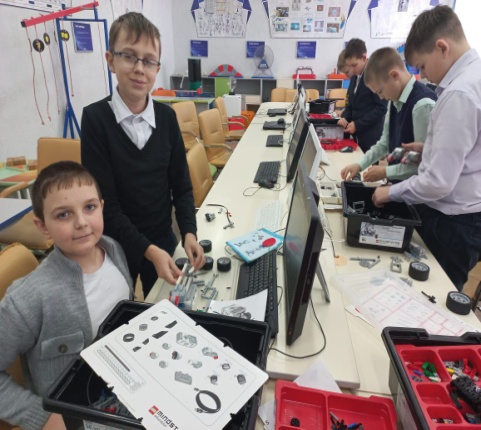 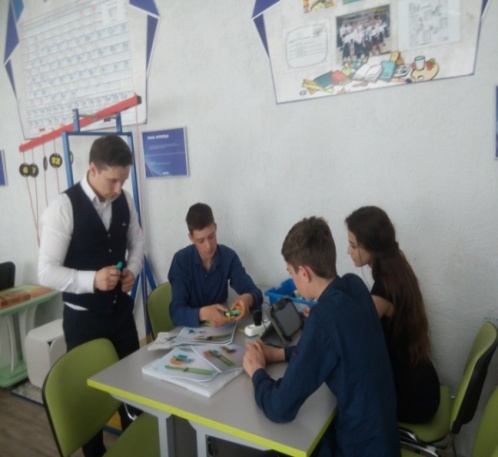 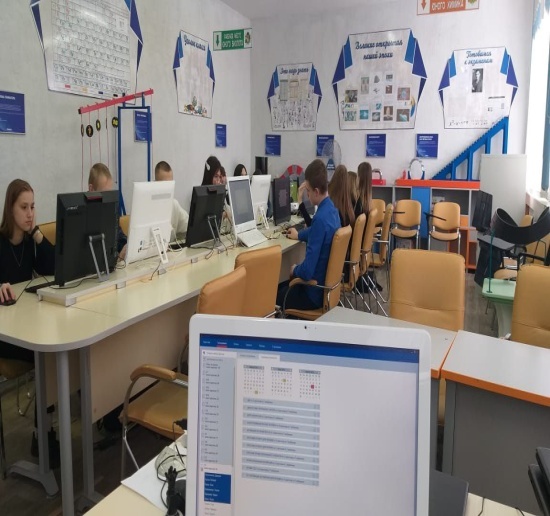 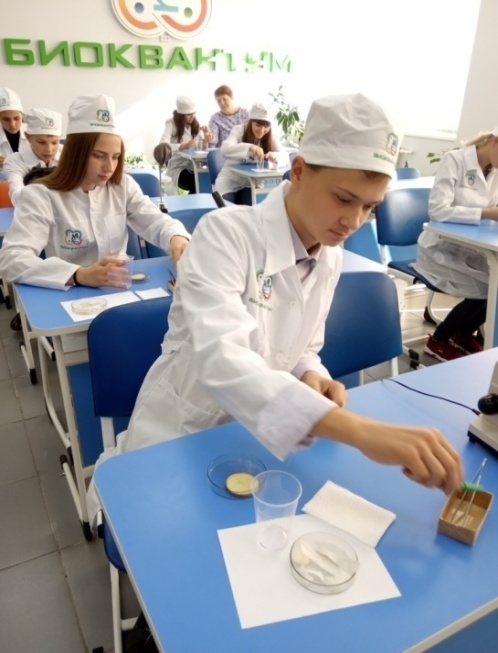 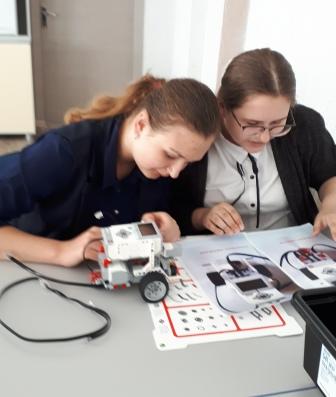 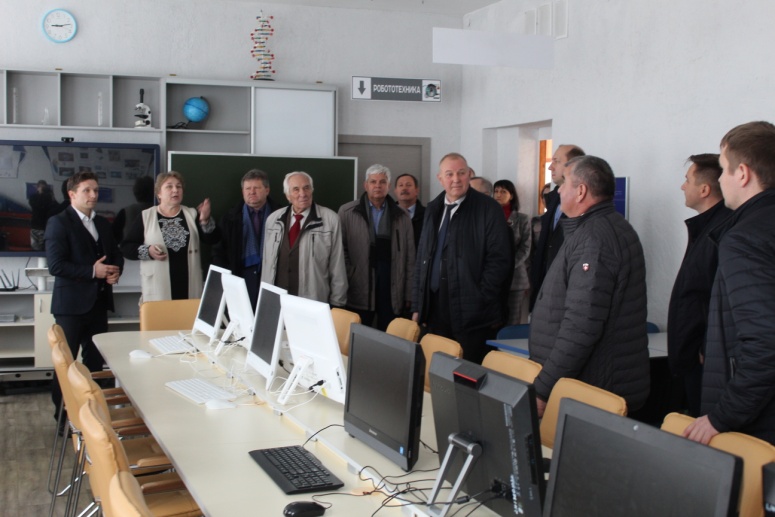 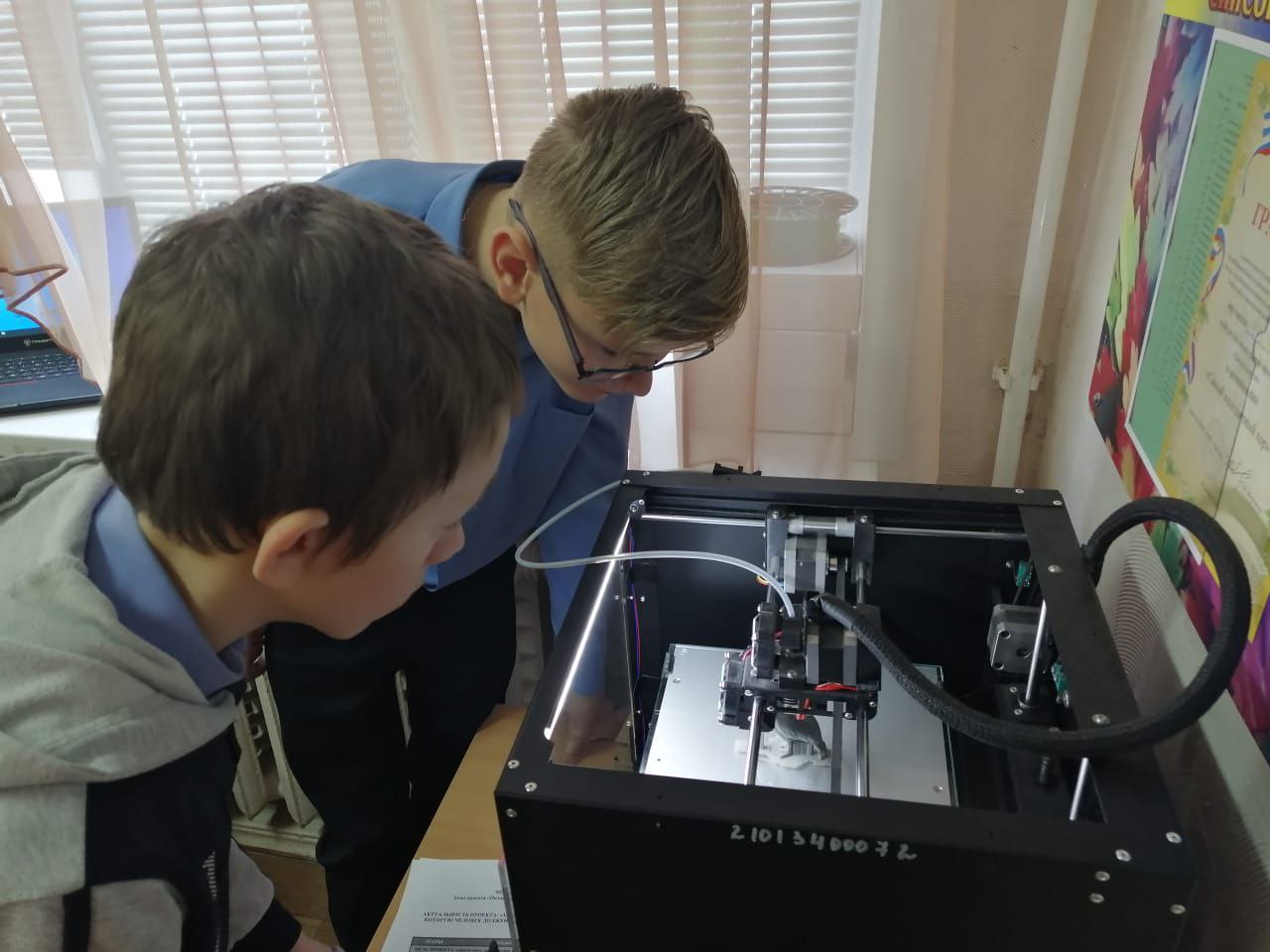 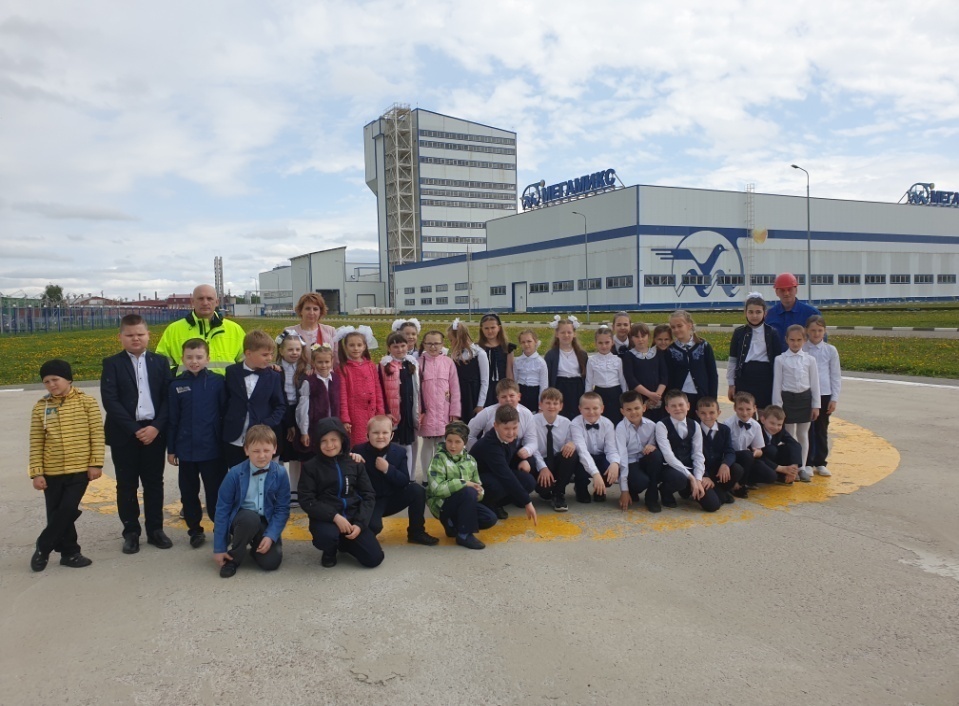 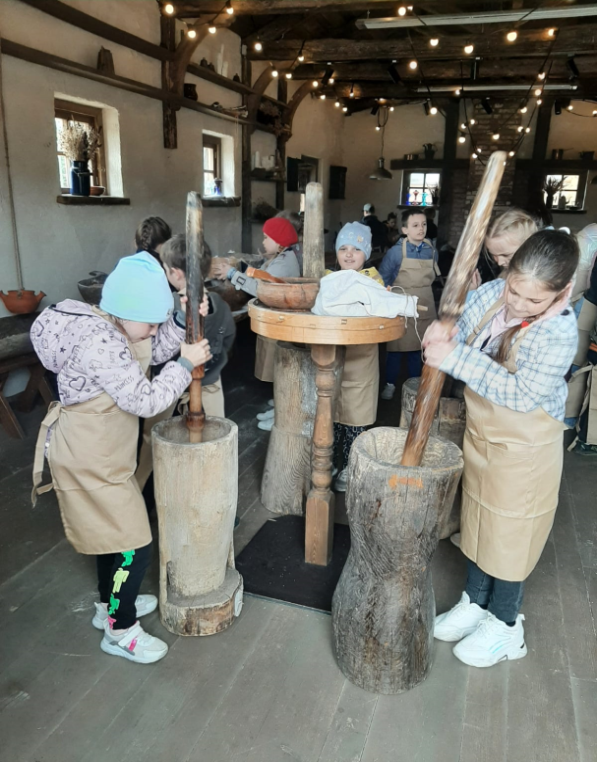 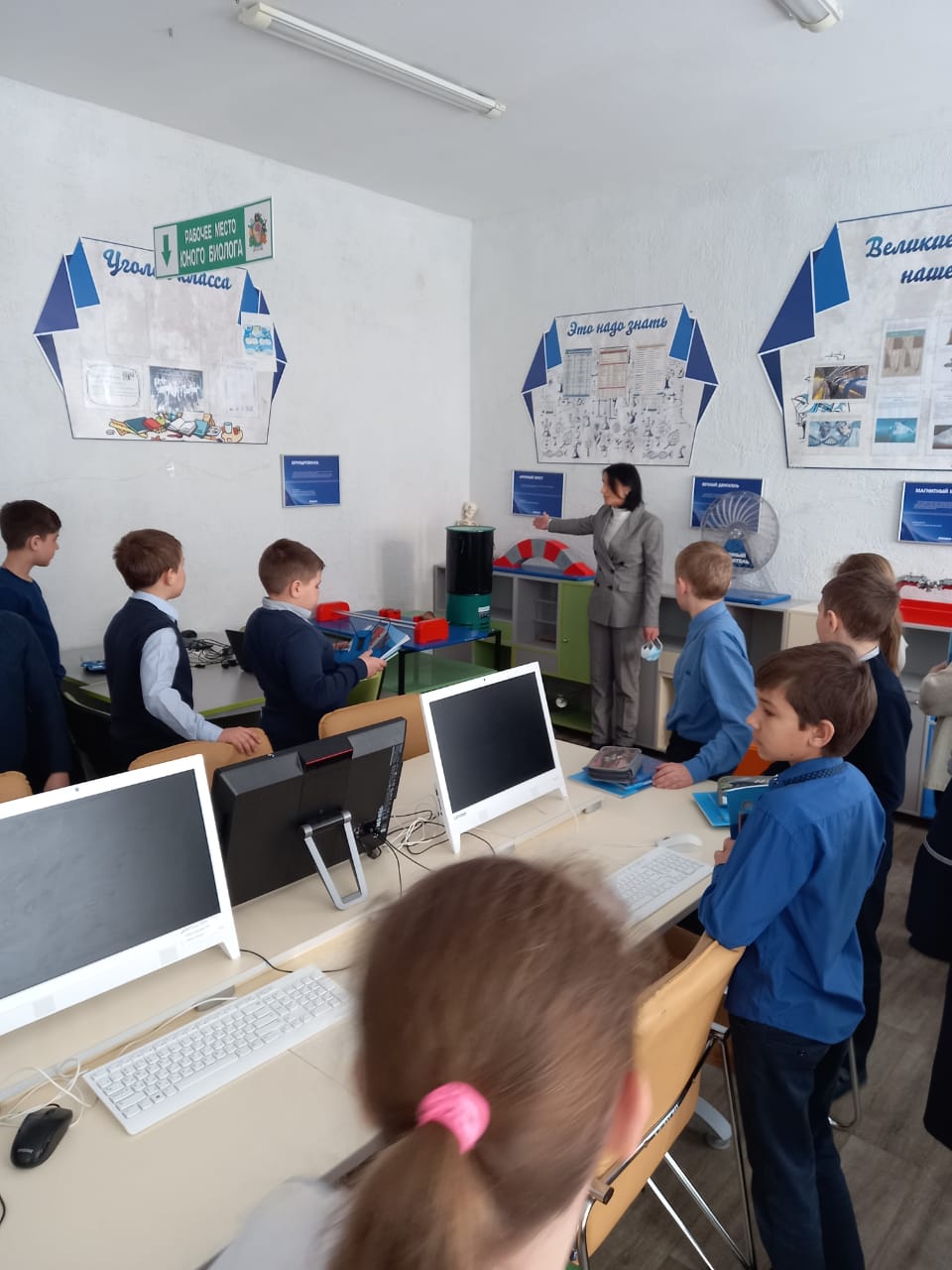 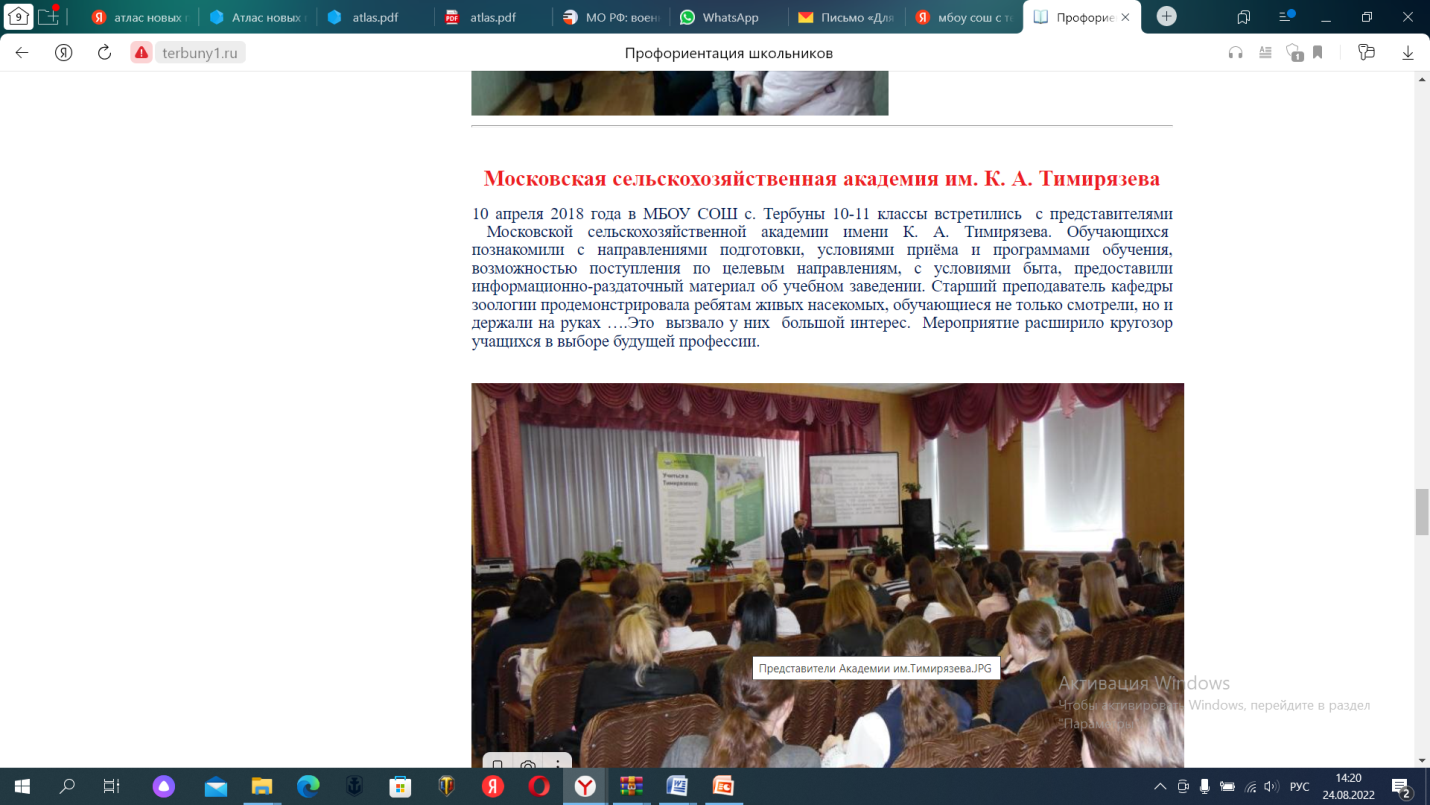 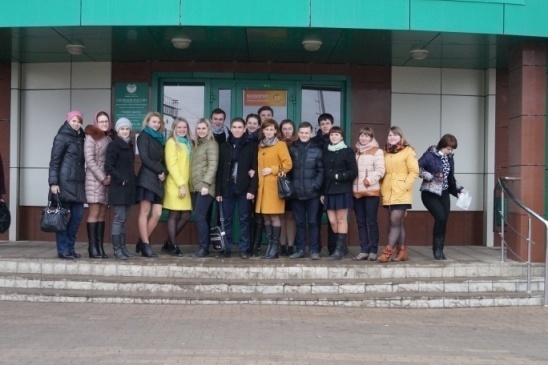 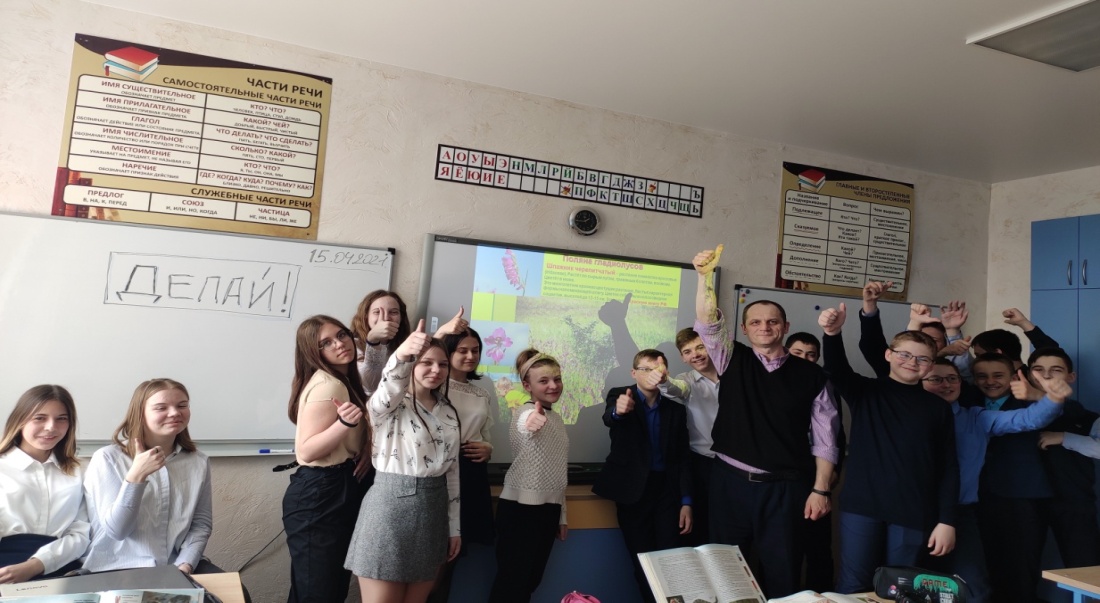 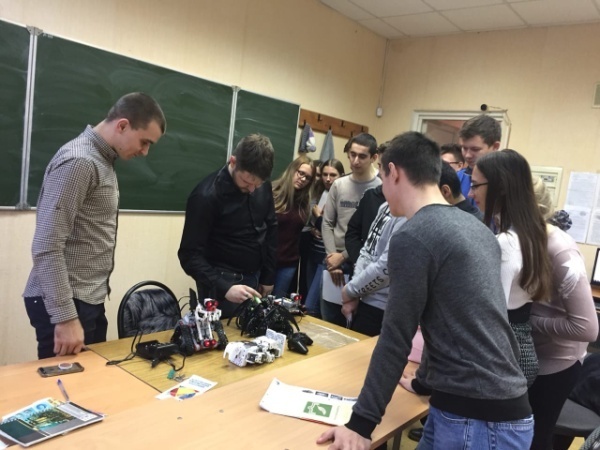 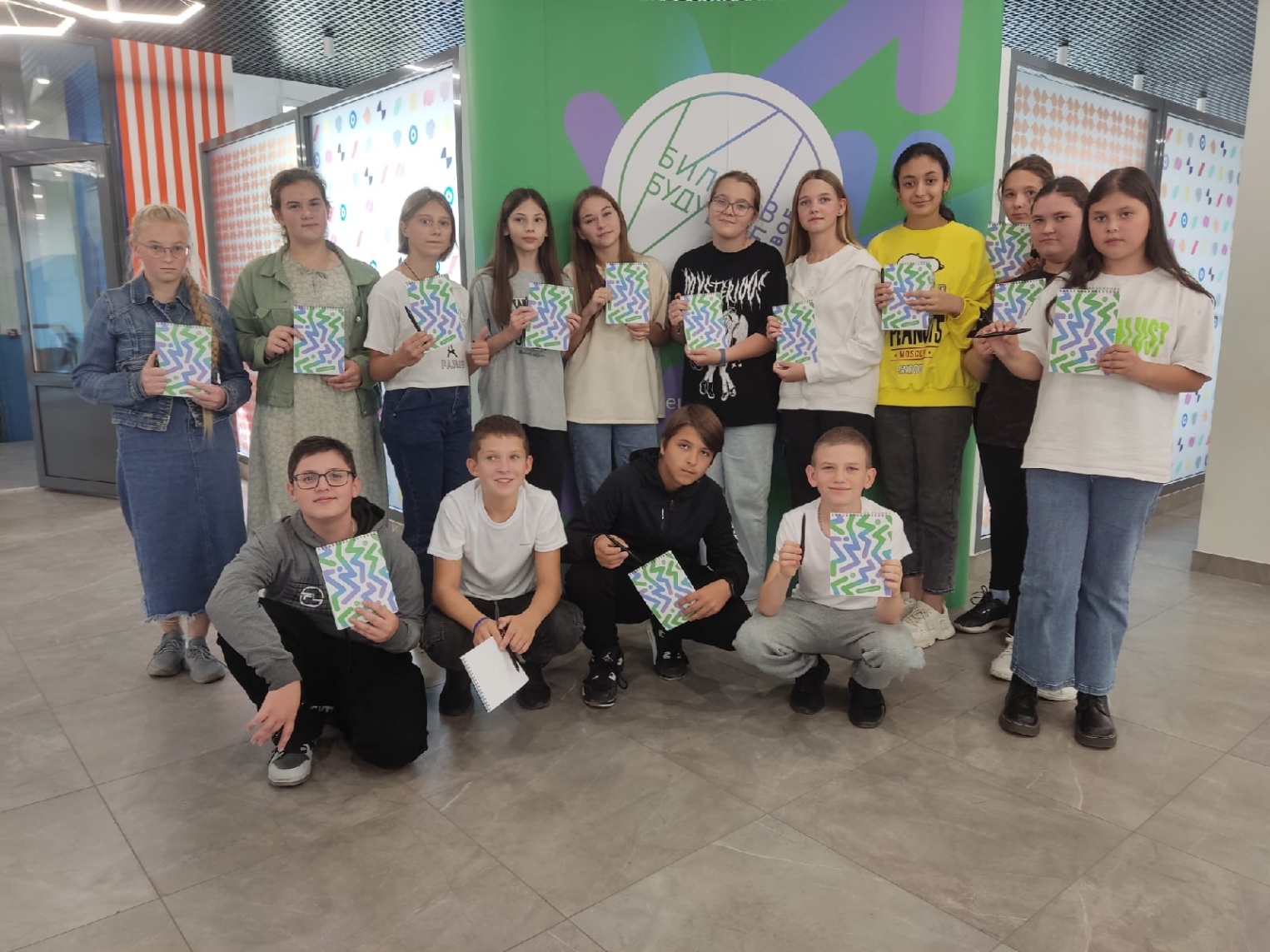 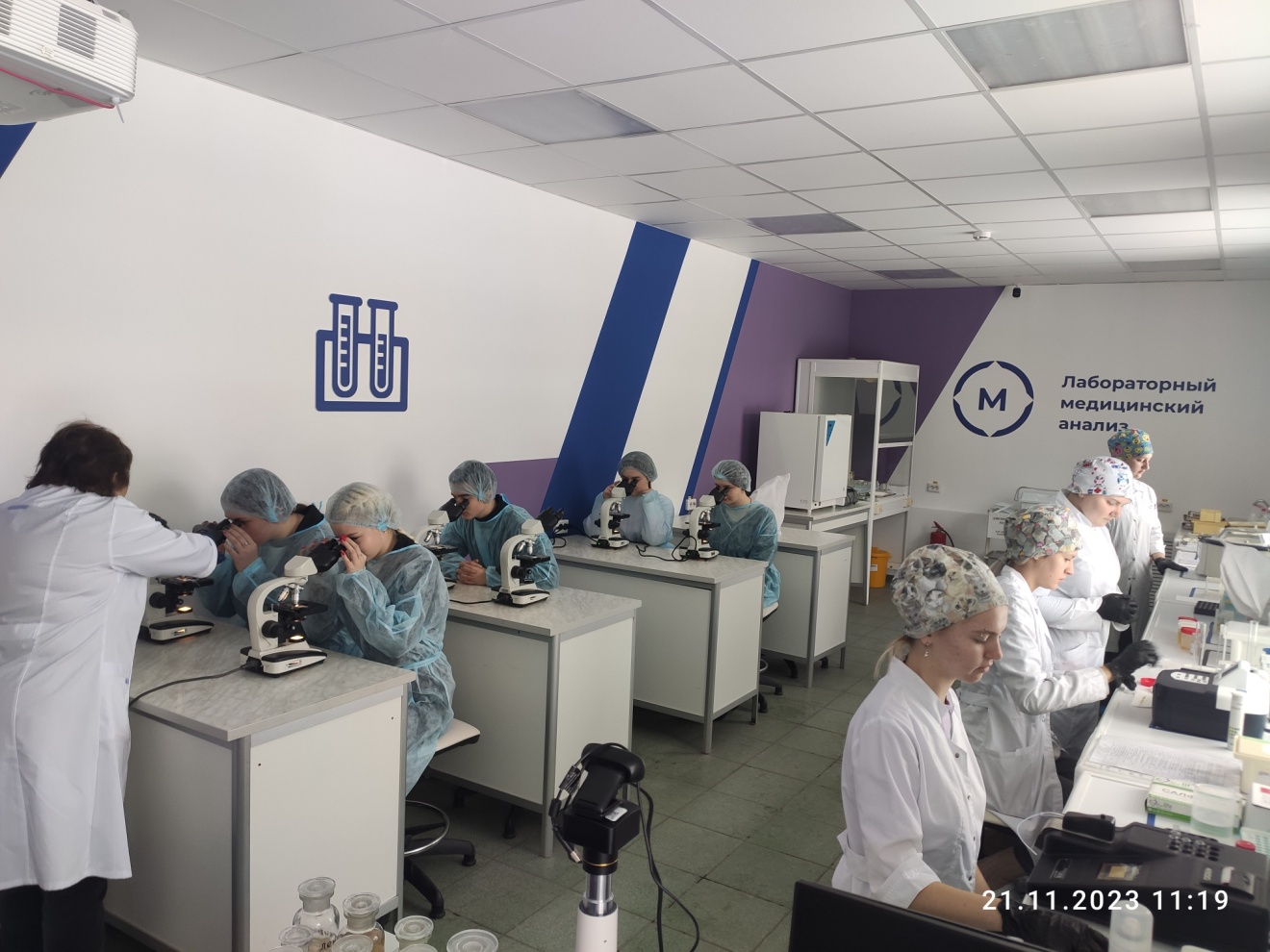 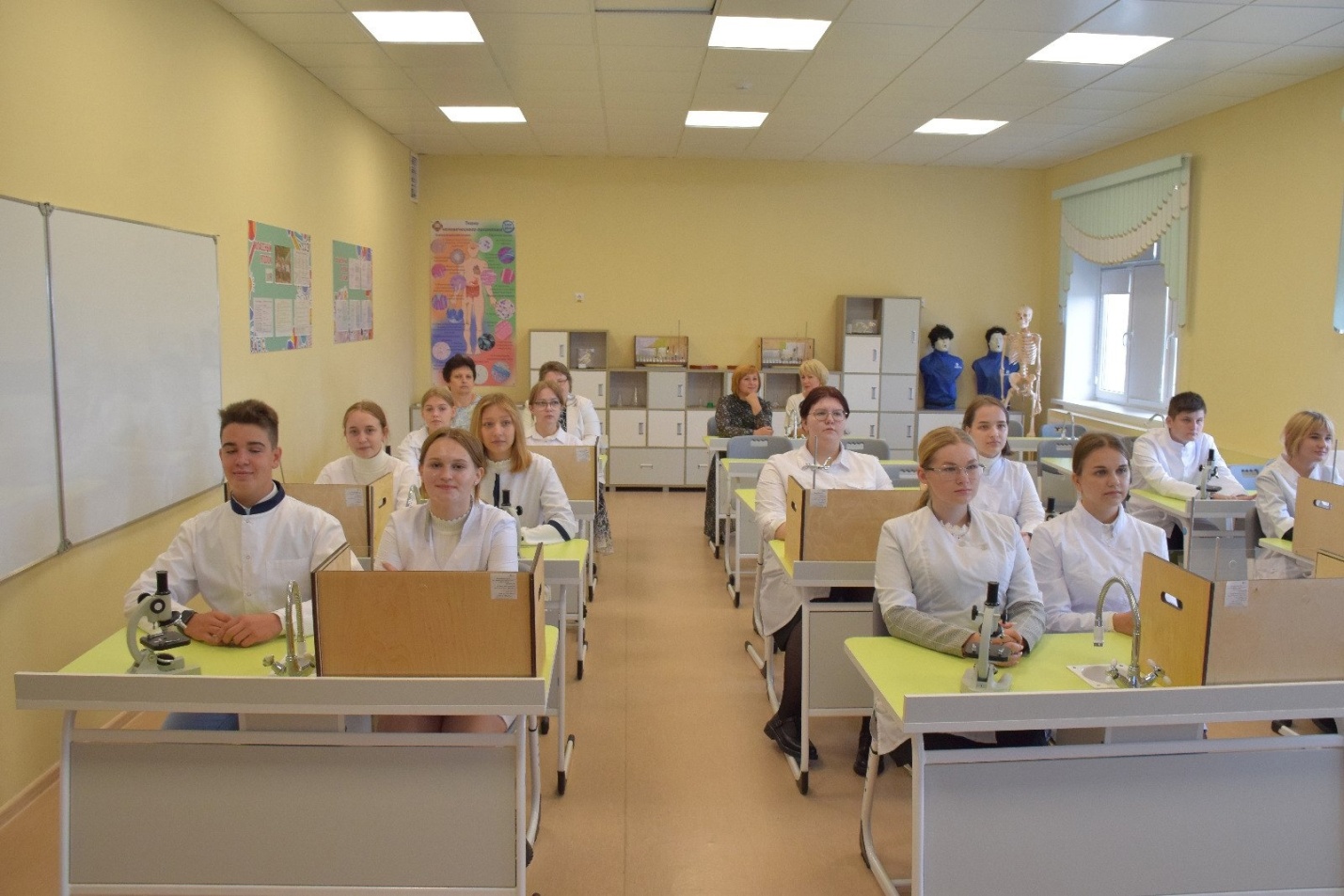 